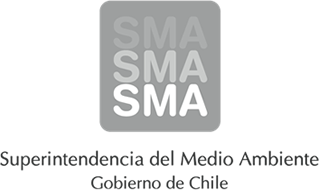 
INFORME DE FISCALIZACIÓN AMBIENTAL
Normas de Emisión
PISCICOLA ENTRE RIOS S.A. (CENTRO LLALLALCA)
DFZ-2014-3281-XIV-NE-EI
1. RESUMEN.
El presente documento da cuenta del informe de examen de la información realizado por la Superintendencia del Medio Ambiente (SMA), al establecimiento industrial “PISCICOLA ENTRE RIOS S.A. (CENTRO LLALLALCA)”, en el marco de la norma de emisión DS.90/00 para el reporte del período correspondiente a FEBRERO del año 2014.
Entre los principales hechos constatados como no conformidades se encuentran: El establecimiento industrial no informa en su autocontrol todas las muestras del período controlado indicadas en su programa de monitoreo; El volumen de descarga informado excede el valor límite indicado en su programa de monitoreo; 
2. IDENTIFICACIÓN DEL PROYECTO, ACTIVIDAD O FUENTE FISCALIZADA
3. ANTECEDENTES DE LA ACTIVIDAD DE FISCALIZACIÓN
4. ACTIVIDADES DE FISCALIZACIÓN REALIZADAS Y RESULTADOS
	4.1. Identificación de las descargas
	4.2. Resumen de resultados de la información proporcionada
5. CONCLUSIONES
Del total de exigencias verificadas, se identificaron las siguientes no conformidades:
6. ANEXOSNombreFirma
Aprobado
Elaborado
JUAN EDUARDO JOHNSON VIDAL
VERÓNICA GONZÁLEZ DELFÍN
03-02-2015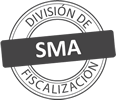 Titular de la actividad, proyecto o fuente fiscalizada:
PISCICOLA ENTRE RIOS S.A.Titular de la actividad, proyecto o fuente fiscalizada:
PISCICOLA ENTRE RIOS S.A.RUT o RUN:
96594200-9RUT o RUN:
96594200-9Identificación de la actividad, proyecto o fuente fiscalizada:
PISCICOLA ENTRE RIOS S.A. (CENTRO LLALLALCA)Identificación de la actividad, proyecto o fuente fiscalizada:
PISCICOLA ENTRE RIOS S.A. (CENTRO LLALLALCA)Identificación de la actividad, proyecto o fuente fiscalizada:
PISCICOLA ENTRE RIOS S.A. (CENTRO LLALLALCA)Identificación de la actividad, proyecto o fuente fiscalizada:
PISCICOLA ENTRE RIOS S.A. (CENTRO LLALLALCA)Dirección:
CAMINO INTERNACIONAL CHOSHUENCO - NELTULMERegión:
XIV REGIÓN DE LOS RÍOSProvincia:
VALDIVIAComuna:
PANGUIPULLICorreo electrónico:
PSAAVEDRA@SILOBCHILE.CL; CAROLINA@PISERIOS.CLCorreo electrónico:
PSAAVEDRA@SILOBCHILE.CL; CAROLINA@PISERIOS.CLTeléfono:
Teléfono:
Motivo de la Actividad de Fiscalización:Actividad Programada de Seguimiento Ambiental de Normas de Emisión referentes a la descarga de Residuos Líquidos para el período de FEBRERO del 2014.Materia Específica Objeto de la Fiscalización:Analizar los resultados analíticos de la calidad de los Residuos Líquidos descargados por la actividad industrial individualizada anteriormente, según la siguiente Resolución de Monitoreo (RPM):
SISS N° 661 de fecha 28-02-2007Instrumentos de Gestión Ambiental que Regulan la Actividad Fiscalizada:Las Resoluciones de Calificación Ambiental que regulan la actividad son:
RCA N°154 de fecha 19-03-2001
RCA N°154 de fecha 19-03-2001
La Norma de Emisión que regula la actividad es:
N° 90/2000 Establece Norma de Emisión para la Regulación de Contaminantes Asociados a las Descargas de Residuos Líquidos a Aguas Marinas y Continentales SuperficialesPunto DescargaNormaTabla cumplimientoMes control Tabla CompletaCuerpo receptorCódigo CIIU N° RPMFecha emisión RPMÚltimo período Control DirectoEFLUENTE CENTRO 2 (RIO FUI)DS.90/00TABLA 1NORIO FUI (X REGION)1304166128-02-200707-2013EFLUENTE CENTRO 1 (RIO FUI)DS.90/00TABLA 1NORIO FUI (X REGION)1304166128-02-200707-2013N° de hechos constatadosN° de hechos constatadosN° de hechos constatadosN° de hechos constatadosN° de hechos constatadosN° de hechos constatadosN° de hechos constatadosN° de hechos constatados1234567Punto DescargaInformaEfectúa descargaEntrega dentro de plazoEntrega parámetros solicitadosEntrega con frecuencia solicitadaCaudal se encuentra bajo ResoluciónParámetros se encuentran bajo normaPresenta RemuestrasEFLUENTE CENTRO 2 (RIO FUI)SISISISINONOSINO APLICAEFLUENTE CENTRO 1 (RIO FUI)SISISISINONOSINO APLICAN° de Hecho ConstatadoExigencia AsociadaDescripción de la No Conformidad5Entregar con frecuencia solicitadaEl establecimiento industrial no informa en su autocontrol la totalidad de muestras según parámetro indicados en su programa de monitoreo respecto del período controlado de FEBRERO de 2014.6Caudal bajo ResoluciónEl establecimiento industrial excede el volumen de descarga límite indicado en su programa de monitoreo durante el período controlado de FEBRERO de 2014.N° AnexoNombre Anexo 1Ficha de resultados de autocontrol EFLUENTE CENTRO 2 (RIO FUI)2Ficha de resultados de autocontrol EFLUENTE CENTRO 1 (RIO FUI)